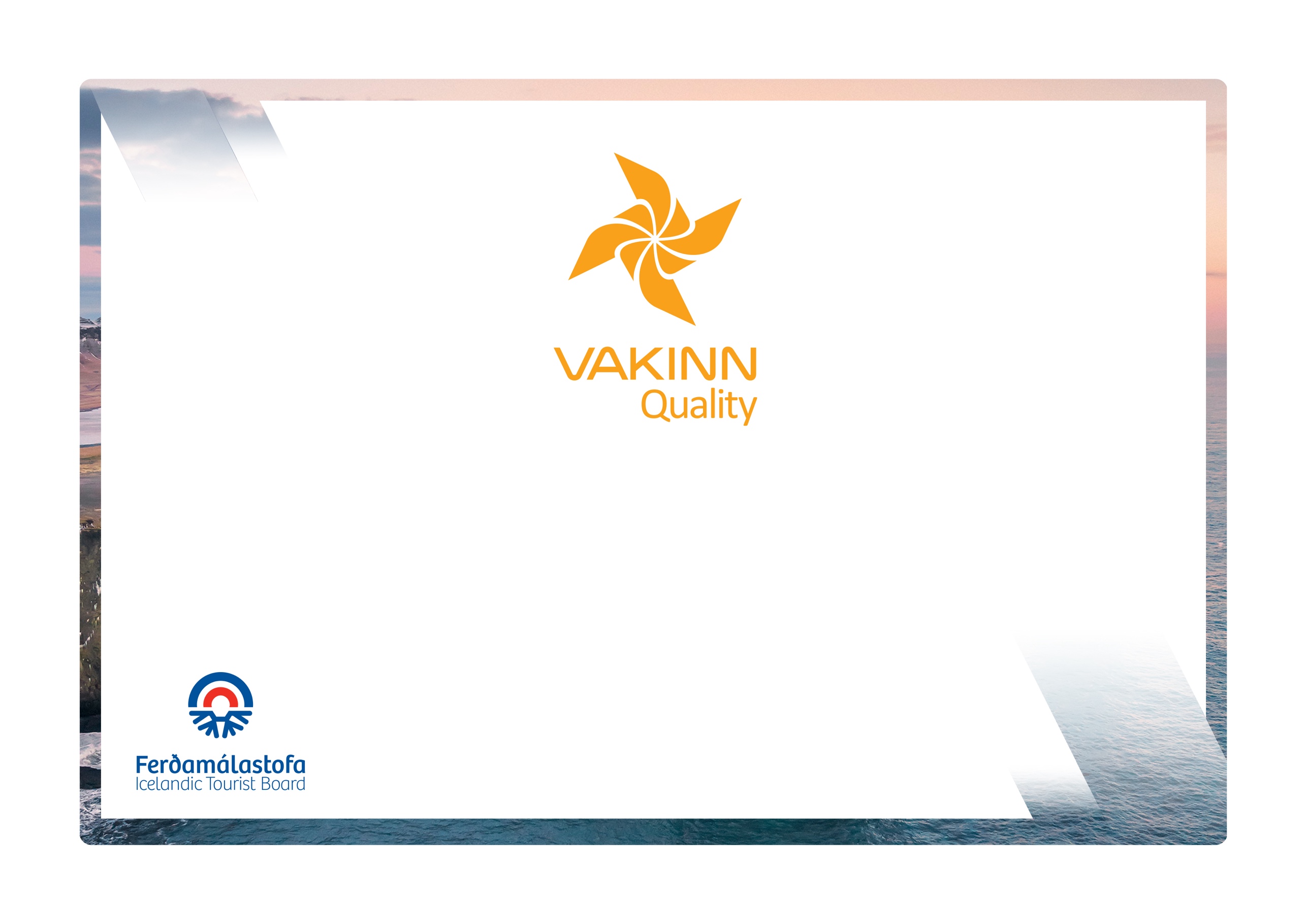  The following quality criteria are filled out by a company representative. A clear explanation of how each applicable criterion is fulfilled must be given with reference to appropriate documentation, e. g. employee handbook/quality manual, safety plans, photos etc. Random and/or selected criteria will be verified by the auditor.   201-1Safety and responsibilityYesN/AHow fulfilled/explanations201-1.1For each type of tours there is an itinerary (written description) including a description of routes, schedule and other trip arrangements.201-1.2Written rules apply to customer/guide ratio according to conditionson each tour.201-1.3Before each tour, the guides/staff review the tour's checklist, which includes items regarding e. g. itinerary and weather forecast.201-1.4The company has written guidelines on when to cancel tours due to weather.201-1.5The company ensures that contingency plans are at hand/accessible on every tour.  201-1.6Customers are informed about toilet arrangements before embarking on a tour.201-1.7At the beginning of the tour, the guide reminds the customers of responsible travel behaviour.201-2Education and trainingYesN/AHow fulfilled/explanations201-2.1Guides have completed specialized training/education, e. g. are certified guides and/or have substantial experience appropriate for the tour in question.201-2.2Guides have completed a certified first aid course (4 hours) and attend a refresher course every two years. Applies to employees and contractors alike.201-2.3Guides on tours in rural areas have completed the course Wilderness First Aid (Fyrsta hjálp 1, 20 hours) from ICE-SAR or a comparable course from another organization and attend a refresher course (4 hours) every two years.